UNSERE IDEE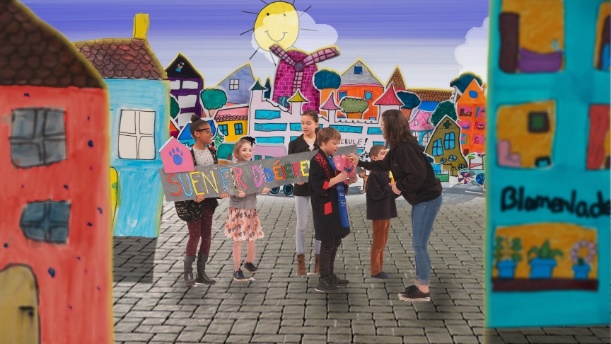 Gruppe:    ____________________________________________Dafür wollen wir uns einsetzen:__________________________________________________________________________________

__________________________________________________________________________________

__________________________________________________________________________________

Weil: __________________________________________________________________________________

__________________________________________________________________________________

__________________________________________________________________________________
So wollen wir das machen: __________________________________________________________________________________

__________________________________________________________________________________

__________________________________________________________________________________
Mit diesen Leuten muss man sprechen: __________________________________________________________________________________

__________________________________________________________________________________

Das machen wir als erstes: __________________________________________________________________________________

__________________________________________________________________________________